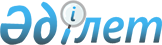 О внесении изменений и дополнения в решение 69 сессии Темиртауского городского маслихата от 25 декабря 2020 года № 69/4 "О бюджете поселка Актау на 2021-2023 годы"Решение Темиртауского городского маслихата Карагандинской области от 8 апреля 2021 года № 4/4. Зарегистрировано Департаментом юстиции Карагандинской области 14 апреля 2021 года № 6309
      В соответствии с Бюджетным кодексом Республики Казахстан от 4 декабря 2008 года, Законом Республики Казахстан от 23 января 2001 года "О местном государственном управлении и самоуправлении в Республике Казахстан", городской маслихат РЕШИЛ:
      1. Внести в решение 69 сессии Темиртауского городского маслихата от 25 декабря 2020 года № 69/4 "О бюджете поселка Актау на 2021-2023 годы" (зарегистрировано в Реестре государственной регистрации нормативных правовых актов за № 21975, опубликовано в Эталонном контрольном банке нормативных правовых актов Республики Казахстан в электронном виде 5 января 2021 года), следующие изменения и дополнение:
      пункт 1 изложить в следующей редакции:
      "1. Утвердить бюджет поселка Актау на 2021-2023 годы согласно приложениям 1, 2 и 3 соответственно, в том числе на 2021 год в следующих объемах:
      1) доходы – 433 802 тысяч тенге, в том числе по:
      налоговым поступлениям – 17 517 тысяч тенге;
      неналоговым поступлениям – 0 тысяч тенге;
      поступлениям от продажи основного капитала – 0 тысяч тенге;
      поступлениям трансфертов – 416 285 тысяч тенге;
      2) затраты – 436 016 тысяч тенге;
      3) чистое бюджетное кредитование – 0 тысяч тенге, в том числе:
      бюджетные кредиты - 0 тысяч тенге;
      погашение бюджетных кредитов - 0 тысяч тенге;
      4) сальдо по операциям с финансовыми активами – 0 тысяч тенге, в том числе:
      приобретение финансовых активов – 0 тысяч тенге;
      поступления от продажи финансовых активов государства – 0 тысяч тенге;
      5) дефицит (профицит) бюджета – минус 2 214 тысяч тенге;
      6) финансирование дефицита (использование профицита) бюджета – 2 214 тысяч тенге:
      используемые остатки бюджетных средств - 2 214 тысяч тенге.";
      дополнить пунктом 1-1 следующего содержания:
      "1-1. Предусмотреть в составе расходов бюджета поселка Актау на 2021 год возврат неиспользованных (недоиспользованных) целевых трансфертов в сумме 28 тысяч тенге.";
      пункт 3 изложить в следующей редакции:
      "3. Предусмотреть в составе бюджета поселка Актау на 2021 год целевые текущие трансферты из городского бюджета в сумме 202 402 тысяч тенге согласно приложению 4.";
      приложения 1, 4 к указанному решению изложить в новой редакции согласно приложениям 1, 2 к настоящему решению.
      2. Настоящее решение вводится в действие с 1 января 2021 года и подлежит официальному опубликованию. Бюджет поселка Актау на 2021 год Целевые текущие трансферты, выделенные из бюджета города Темиртау, бюджету поселка Актау на 2021 год
					© 2012. РГП на ПХВ «Институт законодательства и правовой информации Республики Казахстан» Министерства юстиции Республики Казахстан
				
      Председатель сессии

А. Оразулы

      Секретарь городского маслихата

А. Ломакин
Приложение 1
к решению
Темиртауского городского
маслихата
от 8 апреля 2021 года
№ 4/4Приложение 1
к решению 69 сессии
Темиртауского городского
маслихата
от 25 декабря 2020 года
№ 69/4
Категория
Категория
Категория
Категория
Сумма (тысяч тенге)
Класс
Класс
Класс
Сумма (тысяч тенге)
Подкласс
Подкласс
Сумма (тысяч тенге)
Наименование
Сумма (тысяч тенге)
1
2
3
4
5
I. Доходы
433802
1
Налоговые поступления
17517
01
Подоходный налог 
1000
2
Индивидуальный подоходный налог 
1000
04
Hалоги на собственность
16517
1
Hалоги на имущество
350
3
Земельный налог
371
4
Hалог на транспортные средства
15796
4
Поступления трансфертов
416285
02
Трансферты из вышестоящих органов государственного управления
416285
3
Трансферты из районного (города областного значения) бюджета
416285
Функциональная группа
Функциональная группа
Функциональная группа
Функциональная группа
Функциональная группа
Сумма (тысяч тенге)
Функциональная подгруппа
Функциональная подгруппа
Функциональная подгруппа
Функциональная подгруппа
Сумма (тысяч тенге)
Администратор бюджетных программ
Администратор бюджетных программ
Администратор бюджетных программ
Сумма (тысяч тенге)
Программа
Программа
Сумма (тысяч тенге)
Наименование
Сумма (тысяч тенге)
1
2
3
4
5
6
II. Затраты 
436016
01
Государственные услуги общего характера
108396
1
Представительные, исполнительные и другие органы, выполняющие общие функции государственного управления
64328
124
Аппарат акима города районного значения, села, поселка, сельского округа
64328
001
Услуги по обеспечению деятельности акима города районного значения, села, поселка, сельского округа
64328
2
Финансовая деятельность
44068
124
Аппарат акима города районного значения, села, поселка, сельского округа
44068
053
Управление коммунальным имуществом города районного значения, села, поселка, сельского округа
44068
06
Социальная помощь и социальное обеспечение
14967
2
Социальная помощь 
7076
124
Аппарат акима города районного значения, села, поселка, сельского округа
7076
003
Оказание социальной помощи нуждающимся гражданам на дому
7076
9
Прочие услуги в области социальной помощи и социального обеспечения 
7891
124
Аппарат акима города районного значения, села, поселка, сельского округа
7891
026
Обеспечение занятости населения на местном уровне
7891
07
Жилищно-коммунальное хозяйство
183757
2
Коммунальное хозяйство
149947
124
Аппарат акима города районного значения, села, поселка, сельского округа
149947
014
Организация водоснабжения населенных пунктов
149947
3
Благоустройство населенных пунктов
33810
124
Аппарат акима города районного значения, села, поселка, сельского округа
33810
008
Освещение улиц в населенных пунктах
22017
009
Обеспечение санитарии населенных пунктов
876
011
Благоустройство и озеленение населенных пунктов
10917
08
Культура, спорт, туризм и информационное пространство
49090
1
Деятельность в области культуры
49090
124
Аппарат акима города районного значения, села, поселка, сельского округа 
49090
006
Поддержка культурно-досуговой работы на местном уровне
49090
12
Транспорт и коммуникации
79778
1
Автомобильный транспорт
79778
124
Аппарат акима города районного значения, села, поселка, сельского округа 
79778
013
Обеспечение функционирования автомобильных дорог в городах районного значения, селах, поселках, сельских округах
34600
045
Капитальный и средний ремонт автомобильных дорог в городах районного значения, селах, поселках, сельских округах
45178
15
Трансферты
28
1
Трансферты
28
124
Аппарат акима города районного значения, села, поселка, сельского округа 
28
048
Возврат неиспользованных (недоиспользованных) целевых трансфертов
28
III. Чистое бюджетное кредитование
0
Функциональная группа
Функциональная группа
Функциональная группа
Функциональная группа
Функциональная группа
Сумма (тысяч тенге)
Функциональная подгруппа
Функциональная подгруппа
Функциональная подгруппа
Функциональная подгруппа
Сумма (тысяч тенге)
Администратор бюджетных программ
Администратор бюджетных программ
Администратор бюджетных программ
Сумма (тысяч тенге)
Программа
Программа
Сумма (тысяч тенге)
Наименование 
Сумма (тысяч тенге)
1
2
3
4
5
6
IV. Сальдо по операциям с финансовыми активами
0
Приобретение финансовых активов
0
Категория
Категория
Категория
Категория
Сумма (тысяч тенге)
Класс
Класс
Класс
Сумма (тысяч тенге)
Подкласс
Подкласс
Сумма (тысяч тенге)
Наименование
Сумма (тысяч тенге)
1
2
3
4
5
6
Поступления от продажи финансовых активов государства
0
01
Поступления от продажи финансовых активов государства
0
1
Поступления от продажи финансовых активов внутри страны
0 
Категория
Категория
Категория
Категория
Сумма (тысяч тенге)
Класс
Класс
Класс
Сумма (тысяч тенге)
Подкласс
Сумма (тысяч тенге)
Наименование
1
2
3
4
5
V. Дефицит (профицит) бюджета 
-2214
VI. Финансирование дефицита (использование профицита) бюджета 
2214
Категория
Категория
Категория
Категория
Сумма (тысяч тенге)
Класс
Класс
Класс
Класс
Подкласс
Подкласс
Наименование
1
2
3
4
5
8
Используемые остатки бюджетных средств
2214Приложение 2 
к решению
Темиртауского городского
маслихата
от 8 апреля 2021 года
№ 4/4Приложение 4
к решению 69 сессии
Темиртауского городского
маслихата
от 25 декабря 2020 года
№ 69/4
Функциональная группа
Функциональная группа
Функциональная группа
Функциональная группа
Функциональная группа
Сумма (тысяч тенге)
Функциональная подгруппа
Функциональная подгруппа
Функциональная подгруппа
Функциональная подгруппа
Сумма (тысяч тенге)
Администратор бюджетных программ
Администратор бюджетных программ
Администратор бюджетных программ
Сумма (тысяч тенге)
Программа
Программа
Сумма (тысяч тенге)
Наименование
Сумма (тысяч тенге)
1
2
3
4
5
6
Всего, в том числе:
202402
01
Государственные услуги общего характера
190626
2
Финансовая деятельность
34686
489
Отдел государственных активов и закупок района (города областного значения)
34686
113
Целевые текущие трансферты нижестоящим бюджетам
34686
Управление коммунальным имуществом города районного значения, села, поселка, сельского округа, в том числе:
34686
землеустроительные работы и изготовление паспортов
34686
9
Прочие государственные услуги общего характера
155940
459
Отдел экономики и финансов района (города областного значения)
5993
113
Целевые текущие трансферты нижестоящим бюджетам
5993
на оплату труда административных государственных служащих
5993
483
Отдел жилищно-коммунального хозяйства, пассажирского транспорта, автомобильных дорог, строительства и жилищной инспекции района (города областного значения)
149947
113
Целевые текущие трансферты нижестоящим бюджетам
149947
Организация водоснабжения населенных пунктов, в том числе:
149947
вневедомственная экспертиза проектно-сметной документации на капитальный ремонт водопроводных сетей Новой и Старой части поселка Актау
1813
капитальный ремонт водопроводных сетей 8 квартала
148134
06
Социальная помощь и социальное обеспечение
1464
9
Прочие услуги в области социальной помощи и социального обеспечения
1464
451
Отдел занятости и социальных программ района (города областного значения)
1464
113
Целевые текущие трансферты нижестоящим бюджетам
1464
Оказание социальной помощи нуждающимся гражданам на дому, в том числе:
1464
на установление доплат к заработной плате работников, предоставляющих специальные социальные услуги в государственных организациях социальной защиты населения
1464
08
Культура, спорт, туризм и информационное пространство
10312
9
Прочие услуги по организации культуры, спорта, туризма и информационного пространства
10312
455
Отдел культуры и развития языков района (города областного значения)
10312
113
Целевые текущие трансферты нижестоящим бюджетам
10312
Поддержка культурно-досуговой работы на местном уровне, в том числе:
10312
на установление доплат к должностным окладам за особые условия труда в организациях культуры и архивных учреждениях управленческому и основному персоналу государственных организаций культуры и архивных учреждений
2882
на приобретение кресел для зрительного зала Коммунального государственного казенного предприятия "Культурно-досуговый центр "Актау"
7430